St George’s Church Chesterton 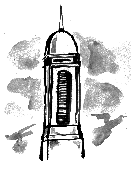 December 2018Welcome to our church notices for December. December services will vary between Church Hall and Church (with Carol Service, Christingle and Midnight Communion in the Church.)  Children’s church will continue to be in the Church, with the children going out as normal during the first hymn and returning for communion.Sunday Services* 8am Holy Communion on 23rd December* 10am Holy Communion Service on 2nd,9th and  with Children’s Church.10am All Age Service with Communion on 25th November10am also followed by coffee after the service7pm Prayer for our area in the Church 4th NovemberMidweek Prayer We hold a time of prayer for our area every Wednesday in the Church, followed by a simple lunch together.  It would be helpful if you could let us know if you are planning to come on the sign-up sheet on the notice board in the hall so we can do enough food!  Readings for NovemberSunday 4th November   	All SaintsRevelation 21.1-6a	p1002John 11.32-44		p864Sunday 11th November 	Remembrance SundayHebrews 9.24-end	p970Mark 1.14-20		p801Sunday 18th NovemberHebrews 10.11-25	p970Mark 13.1-8			p815Sunday 25th November	Christ the King	Revelation 1.4b-8		p989John 18.33-37		p871Regular GroupsCell groups meet in the church every Wednesday and Thursday evening from 7.30pm to study the Bible together.6th Nov				Kettle Club	10:30am13th and 27th Nov 	Over 60s	1.45pm20th Nov 			Lunch Club  	12:30pmTo note for December and January…Wreath making for Advent in the Church Hall Sunday 9th December 2018from 3-5pm, £5 for each wreath to cover costsChristmas story trail and crafts in the ChurchSaturday 15th December 2018 11am – 2pm(Schools have been invited to visit the trail between 10th and 18th December as part of their Christmas RE).Free film showing and circus performance“The Greatest Showman”In Church Saturday 15th December 2018Circus performance at 4pmChristmas ServicesSunday 16th December 	5pm	Carol ServiceChristmas Eve  4pm 	Christingle and pop up nativity 			   11pm	Midnight Christmas Communionall in the church so dress up warmly!		Christmas Day  10am All Age CommunionWould you like to be involved in music for the carol service, practising playing or singing?  Please let Ruth know as we will be preparing in November.  please let her know if you would like to volunteer to help at any of the aboJesus, all for Jesus; all I am and have and ever hope to be.Jesus, all for Jesus; all I am and have and ever hope to be.All of my ambitions, hopes and plans,I surrender these into your hands.All of my ambitions, hopes and plans,I surrender these into your hands.For it's only in your will that I am free.For it's only in your will that I am free.Jesus, all for Jesus,all I am and have and ever hope to be.Collect for Bible SundayBlessed Lord,who caused all holy Scriptures to be written for our learning: help us so to hear them,to read, mark, learn and inwardly digest themthat, through patience, and the comfort of your holy word, we may embrace and for ever hold fast the hope of everlasting life,which you have given us in our Saviour Jesus Christ,who is alive and reigns with you,in the unity of the Holy Spirit,one God, now and for ever.